На основу члана 63. став 1. и члана 54. Закона о јавним набавкама („Сл. Гласник РС“ број 124/12, 14/15 и 68/15) комисија за јавну набавку обавештава сва заинтересована лица у поступку да је извршена измена и допуна конкурсне документације за јавну набавку –  ЈН 10/2018, Извођење радова на изградњи јавне железничке пруге од постојеће пруге Смедерево-Мала Крсна до терминала за расуте и генералне терете Луке Смедерево, друга фаза. Назив и ознака из општег речника: 45234100 - Радови на изградњи железничких пруга.ИЗМЕНА И ДОПУНА КОНКУРСНЕ ДОКУМЕНТАЦИЈЕ БРОЈ 2На страни 39. и 40. Конкурсне документације мења се део текста:Финишер минималне радне ширине 8m- 1 јединицаАсфалтни пнеуматски ваљци 25-1 јединицаТако да сада стоји:Финишер минималне радне ширине 4m- 1 јединицаАсфалтни пнеуматски ваљци 24t-1 јединицаНа страни 16 Конкурсне документације мења се део текста конкурсне документацијеПонуђач има право да изврши увид у документацију 10 дана након објављивања позива за подношење понуда, с тим да је дужан да писани захтев на свом меморандуму потписан и оверен (електронским путем на е-mail: irena.konjevic@mgsi.gov.rs) достави најкасније дан пре увида.Тако да сада гласи:Понуђач има право да изврши увид у документацију најкасније до 06.07.2018. године, с тим да је дужан да писани захтев на свом меморандуму потписан и оверен (електронским путем на е-mail: irena.konjevic@mgsi.gov.rs) достави најкасније дан пре увида.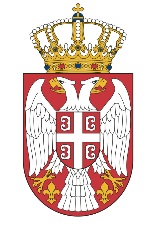 